Oplysninger om barnetOplysninger om forældremyndighedsindehaver(-e)Indstilling med henblik på (Sæt kryds)Har barnet været/er barnet indstillet til (Sæt kryds)Oplysninger fra dagtilbud/skole 
(Referat el.lign. skal vedlægges)
Eventuelle bemærkninger til indstillingen fra forældremyndighedsindehaver(e)Kontaktpersons underskriftLeders underskrift og eventuelle bemærkninger
Underskrevet indstilling sendes til PPR på e-mail: ppr@mbu.aarhus.dkINDSTILLING TIL PÆDAGOGISK PSYKOLOGISK RÅDGIVNING (PPR)
Indstillingsskemaet anvendes, når der ønskes sparring/vejledning/vurdering ift. enkelte børnINDSTILLING TIL PÆDAGOGISK PSYKOLOGISK RÅDGIVNING (PPR)
Indstillingsskemaet anvendes, når der ønskes sparring/vejledning/vurdering ift. enkelte børnINDSTILLING TIL PÆDAGOGISK PSYKOLOGISK RÅDGIVNING (PPR)
Indstillingsskemaet anvendes, når der ønskes sparring/vejledning/vurdering ift. enkelte børn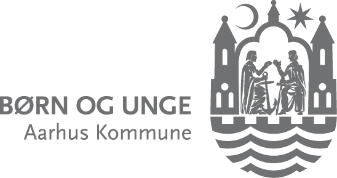 
Dagtilbud og skole/afdeling i dagtilbud

Dagtilbud og skole/afdeling i dagtilbud

Dagtilbud og skole/afdeling i dagtilbud

Dagtilbud og skole/afdeling i dagtilbud
DagtilbudLederSkole/afdeling 
i dagtilbudTelefonAdresseE-mailNavnCpr-nr.AdresseKlasse/stueNavnCpr-nr.Cpr-nr.AdresseTelefonTelefonForældremyndighedsindehaver (Sæt kryds)Forældremyndighedsindehaver (Sæt kryds)JaNejNavnCpr-nr.Cpr-nr.AdresseTelefonTelefonForældremyndighedsindehaver (Sæt kryds)Forældremyndighedsindehaver (Sæt kryds)JaNejBør der bruges tolk til kontakten til hjemmet?JaNejHvis Ja, hvilket sprog?Vurdering af tale-sprog/sparring efter aftale på Trivselsmøde/ SpecialcentermødePsykologisk vurdering/sparring efter aftale på Trivselsmøde/ SpecialcentermødeInstitut for Kommunikation og Handicap Børne- og Ungdomspsykiatrisk AfdelingSocialforvaltningenDato for drøftelse af indstillingen ved Trivselsmøde/SpecialcentermødeHvad har givet anledning til indstillingen?I hvilke sammenhænge forekommer vanskelighederne hyppigst/sjældent?Beskriv barnets sproglige og kommunikative funktionsniveauEr barnet undersøgt af en ørelæge? (Sæt kryds)Er barnet undersøgt af en ørelæge? (Sæt kryds)JaNejBeskriv barnets følelsesmæssige udviklingBeskriv barnets faglige funktionsniveau i dansk og matematikBeskriv indsatser
i forhold til barnet
og effekten heraf? (Handleplan m.m. vedlægges)Beskriv barnets sociale kompetencer og relation til børn og voksneBeskriv børne-fællesskabet og hvordan barnet indgår dérHvordan samarbejder
I med forældrene?Andre relevante oplysningerHvilke forventninger
har I til PPR?BemærkningerDatoUnderskrift forældremyndighedsindehaverBemærkningerDatoUnderskrift forældremyndighedsindehaverKontaktpersons navnDatoUnderskrift kontaktpersonLeders navnLeders navnLeders eventuelle bemærkningerLeders eventuelle bemærkningerForældremyndighedsindehaver(e)
har accepteret indstillingen til PPRForældremyndighedsindehaver(e)
har accepteret indstillingen til PPRForældremyndighedsindehaver(e)
har accepteret indstillingen til PPRJaNejHvis Nej:
Skriv hvorfor indstillingen er absolut påkrævet jf. § 2, stk. 3, 1. pkt. i specialunder-visningsbekendtgørelsen DatoDatoUnderskrift lederUnderskrift lederUnderskrift lederUnderskrift lederUnderskrift leder